ExercisePictures - CropPlease explore along with the video to become familiar with how to CROP Pictures.Practice by using the corresponding Exercise File with this lesson, or to go File, New and find the “Business Newsletter” called Trader News.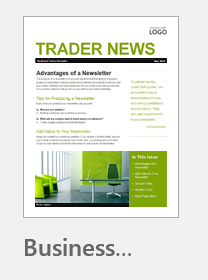 Select the picture at the bottom of page one.Crop the picture.FIT the picture to the new cropped frame.FILL the picture into the new cropped frame.CLEAR THE CROP frame and restore the picture to original.Crop the picture to a shape.